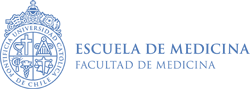 Ficha descripción proyecto en REDCapDía y mes 20181. Título del proyecto configurado en REDCap2. Nombre, Departamento o Centro UC, rol en el proyecto, y correo de personas que están asociadas al proyecto configurado en REDCap3. Indicar el(los) financiamiento(s) que cubrirá(n) los costos del servicio:Nombre y firmaInvestigador ResponsableNombre y firmaJefe DepartamentoNombre del Departamento